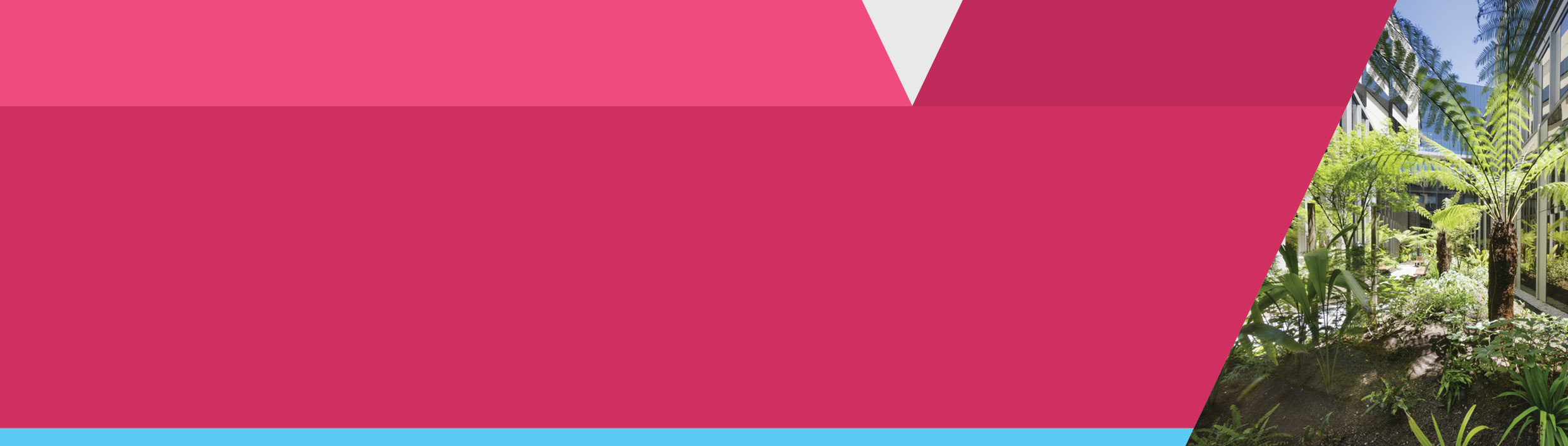 ContentsAudit scope	1Responsibilities of auditor	2Responsibilities of health service	3Appendix 1: Composition categories	5Appendix 2: Volume estimation protocols	6Appendix 3: Auditors’ checklist	7Appendix 4: Audit sheet	8Appendix 5: Health services’ checklist	9Audit scopePrimary aimsConduct a physical waste audit of the specified waste stream to gain an understanding of its composition.Identify waste items that could be recovered or disposed of more efficiently.Recognise recycling streams operating or not operating within health services in relation to Environmental Data Management System waste streams.TimingThe specified waste stream should be collected and quarantined over one 24-hour period and during a weekday (not including public holidays).Delay the audit if a major event, such as a move or major health emergency, has occurred that may affect the data.Site specificityEach ward/department should be audited separately.Bins to be auditedOnly bins with colouring or labelling associated with the specified waste stream should be audited. Colouring and labelling may differ between sites, wards, departments and health services. SamplingAll specified waste generated during the 24-hour collection period must be audited.Composition categories (detailed descriptions in Appendix 1)The primary items identified within each category should be noted and each category photographed and discussed in the report. Additional categories may be added by individual health services; however, each addition must be justified within the report and constitute more than 5 per cent of the waste stream. Categories are not to be removed from the list because this will result in findings not being comparable between health services.Waste categoriesAnatomical wasteBatteriesClinical wasteConfidential documentsE-waste (itemised)Fluorescent bulbsFood wasteFurnitureGlassHard plastic (non-medical items)Ice bricksMetalsPaper/cardboardPharmaceutical wastePolystyrenePrinter and toner cartridgesPVCSingle-use metal instrumentsSharps wasteSoft plastic (other than PVC)Sterilisation wraps (Kimguard)TextilesUnused items (materials itemised, and value estimated)  Other (list main items identified within this category; no weight/volume required)Data collection requirements (audit sheet template in Appendix 4)Total weight (level of accuracy 100 grams) and volume (estimation protocols in Appendix 2) of each waste category.Composition of specified waste stream by weight and volume (%).Weight and volume of specified waste stream per patient treated.Confidentiality and securityHealth services retain exclusive ownership of their intellectual property resulting from the audit. These results are not to be discussed with outside parties without prior permission from the health service.The audited health service is responsible for destroying any confidential paperwork and for identifying documents or clinical waste found during the audit process. These items must be returned to the department/ward of origin.Responsibilities of auditorA detailed checklist of auditor responsibilities can be found in Appendix 3.Auditor competenciesHealth services may request auditor references.The auditor must be willing and able to adopt best practice auditing processes and the audit scope according to these Health service waste audit guidelines.Accuracy and estimationAll scales must be calibrated before beginning the audit.The weight of all containers used to collect and weigh waste categories must be noted before beginning the audit for the net weight of waste to be established.Report contentExecutive summaryMethodologyData for each department/ward to include:total weight (level of accuracy 100 grams) and volume (estimation protocols in Appendix 2) of the specified waste streamcomposition of the specified waste stream by weight and volume (%)weight and volume of the specified waste stream per patient treatedsample images of each waste streamlist of primary items identified in waste categories: ‘E-waste’, ‘Unused materials’ and ‘Other’the estimated value of items identified in the waste category ‘Unused materials’(If requested) the site analysis of the ward audited should include:an assessment of the suitability of bin placement, signage and waste streams providedhow the findings from this assessment may have influenced the waste composition findings Analysis of the current costs of the specified waste stream and potential savings from reducing contamination levels identified in the auditRecommendations for improvementResponsibilities of health serviceA detailed checklist of health service responsibilities can be found in Appendix 5.Waste collectionThe health service is responsible for effectively labelling and quarantining the specified waste stream to be audited over the 24-hour period, ensuring that waste can be easily associated with the ward/department that it has been collected from.The health service must ensure that all staff responsible for collecting the specified waste stream – for example, Environmental Services staff – are aware of the procedures and expectations regarding collection, labelling and quarantining of waste during the 24-hour collection period.It is also recommended that staff are supervised over the 24-hour period to ensure effective quarantining and labelling of the specified waste stream is taking place.Data collectionThe health service is responsible for gathering patient activity data for the 24-hour audit period. The health service must request that the auditor use this data to calculate the weight and volume of the specified waste stream per patient treated and include these findings in the report.It is essential that this information is calculated, either by the auditor or health service, to establish a benchmark for the ward/department audited. Without this benchmark, findings cannot be compared with future audits or other health services.Occupational health and safetyIf the audit is to be conducted at a health service, the health service must prepare a site-specific OH&S plan before beginning the audit. This should include, but not be limited to:audit alignment with the health service’s OH&S policysample collection and risk-minimisation procedures including:identifying site-specific OH&S issuesa project-specific risk identification process and standard operating procedures for specific risk (for example, a step-by-step process to specify procedures for securing a syringe found during a waste sort)ensuring that the audit site is equipped with a first aid kitensuring auditors, health services and all subcontractors have appropriate levels of personal and professional indemnity and workers compensation insurancesmonitoring ambient site conditions during the audit processeschecks with the auditor that they have relevant personal protective equipment (PPE) and vaccinations.Site analysisAs part of the audit process a review of waste management systems within each ward/department should take place to gain an understanding of issues or current practices that may contribute to waste composition.This can be conducted by the health service or auditor.Appendix 1: Composition categoriesAppendix 2: Volume estimation protocolsFrom the Victorian public health services waste reporting tool <https://www2.health.vic.gov.au/about/publications/FormsAndTemplates/victorian-public-health-services-waste-reporting-tool>Appendix 3: Auditors’ checklistReport checklistAppendix 4: Audit sheetAppendix 5: Health services’ checklistHave you…Has the auditor…health service waste audit guidelinesCategoryDescriptionAnatomical wasteHuman tissues, organs, body parts, pathological specimens and body tissue taken during laboratory testing, surgery or treatmentBatteriesDomestic, rechargeable and car batteries including nickel cadmium (NiCd), nickel metal hydride (NiMH) and lithium ion (Li-Ion)Clinical wasteAny waste items identified as clinical waste, as per EPA guidelinesConfidential documentsDocuments containing patient information, or other confidential information relating to legal, HR or procurement mattersE-wasteEquipment powered by a connection to an electrical outlet or by batteries (such as televisions, computers, printers and mobile phones) that have been discarded as waste without the intention of re-useFluorescent bulbsIncludes compact fluorescent lamps (CFLs), linear fluorescent light bulbs or fluorescent tubes, mercury vapour lamps and high-intensity discharge (HID) lampsFood wasteAll food waste (avoidable and non-avoidable)FurnitureRepairable or un-damaged furnitureGlassGlass in forms able to be processed by the health service’s recycling contractorHard plastic (non-medical items)Displaying codes 1–5 Ice bricksGel coolant packs for transport of pharmaceuticalsMetalsAny metal items excluding single-use metal instruments (single-use metal instruments) and blades or scalpels (sharps waste)Paper/cardboardNot including any confidential papersPharmaceutical wasteExpired drugs or pharmaceutical substances or containers where drugs have been partially dispensed but not completely used.PolystyreneExpanded/extruded polystyrenePrinter and toner cartridgesInkjet cartridges, toner cartridges and toner bottlesPVCOxygen masks and tubing, IV fluid bags and suction tubing composed of code 3 (vinyl) plasticSingle-use metal instrumentsSingle-use metal instruments only. Not to include reusable instruments, blades or scalpelsSharps wasteAny item that is able to cut or penetrate the skinSoft plastic (other than PVC)Plastic films, bags, packaging and so on that cannot be placed in the comingled recycling streamSterilisation wraps (Kimguard)Layered polypropylene wrapTextilesIncludes huck towels and patient clothingUnused items  Includes but is not limited to unopened medical equipment that has not exceeded its use-by or sterilisation dateSubcategory – unopened medical equipment, food etc. that has exceeded its use-by or sterilisation dateOtherAny other waste items including confidential waste (other than paper)Waste typeBroad activityDensity in kg/m3Clinical wasteAnatomical227Clinical wasteClinical waste227Clinical wasteCytotoxic227Clinical wastePharmaceutical227Clinical wasteQuarantine227Clinical wasteSharps227General wasteBins115General wasteCompactor348General wasteContinence aids170General wasteEnviropoles – butt bins170General wasteHygiene waste170General wasteNappy disposal170General wasteSanitary waste87General wasteSkips87Liquid wasteGrease traps950RecyclingBatteries900RecyclingCardboard55RecyclingCommingled110RecyclingE-waste230RecyclingFluorescent tubes285RecyclingMattresses50RecyclingMetals120RecyclingMixed paper/cardboard131RecyclingMobile phones230RecyclingOrganics – food waste350RecyclingOrganics – green waste91RecyclingOther plastics78RecyclingPaper228RecyclingPolystyrene foam21RecyclingPVC medical78RecyclingSterilisation wraps78RecyclingToner and print cartridges190RecyclingWood/pallets156RecyclingX-ray300Secure documentsConfidential paper228TaskCompletedEnsure you have appropriate levels of personal and professional indemnity and workers compensation insurancesOrganise the required PPE and vaccinations before the auditEstablish with the health service whether they require a site analysis to be conductedAttend a pre-audit meeting with health service representative to discuss:the audit processprovision of audit equipment and sitetimelinesprovision of patient treated data to auditorPPE and auditor vaccinations any other issues/requirementsEstablish a deadline for when patient treated data is required from the health service Acquire from the health service estimated kilograms or volume of waste to be audited Site analysis (if requested):List of all waste streams available on ward/department auditedWaste streams/processes that have the potential to be more effectiveHow findings from the analysis may have influenced waste composition findingsAssessment of suitability of bin placement, signage, waste streams providedContentCompletedExecutive summaryAudit methodology Site analysis findings (if requested)Data collection:Total weight (level of accuracy 100 g) and volume (estimation protocols in Appendix 2)Composition of the specified waste stream by weight and volume using prescribed categoriesWeigh and volume per patient treated (on ward audited)Itemised list of items in the ‘E-waste’ category (if any)Itemised list and estimated value of items in the ‘Unused items’ category (if any)Identification of main items in the ‘Other’ categoryAnalysis of current costs of the waste stream and potential savings from adopting the recommendationsRecommendations for improvementWaste stream audited:Date:Sheet number:Department/ward:MaterialRecycling available on ward?WeightWeightVolumeVolumeMaterialRecycling available on ward?Kg%M3%Anatomical wasten.a.BatteriesClinical wasten.a.Confidential documentsE-waste (itemised)Fluorescent bulbsFood wasteFurnitureGlassHard plastics (non-medical)Ice bricksMetalsPaper/cardboardPharmaceutical wasten.a.PolystyrenePrinter and toner cartridgesPVCSharps wasten.a.Single-use metalsSoft plastic (other than PVC)Sterilisation wrap (Kimguard)TextilesUnused items (itemised and estimated value) Other (itemised)Total:Total:Total per patient treated:Total per patient treated:––Notes:Notes:Notes:Notes:Notes:Notes:TimingAction CompletedPrior to audit:Identified which ward/department(s) are to be auditedPrior to audit:Identified the waste stream(s) to be auditedPrior to audit:Engaged a waste auditorPrior to audit:Informed the auditor whether a site analysis will be requiredPrior to audit:Provided the auditor with the waste audit guidelinesPrior to audit:Identified the location of the waste audit to take place and performed an OH&S assessment (if audit conducted on site)Prior to audit:Discussed providing patient activity data with the relevant hospital departmentPrior to audit:Met with the auditor to discuss: audit processprovision of audit equipment and sitetimelinesprovision of patient activity dataestimated weight/volume of waste that will be generated over audit periodPPE and auditor vaccinationsany other issues/requirementsPrior to audit:Arranged for the waste stream from the audited ward/departments(s) to be stockpiled and labelled in a secure location for 24-hour periodFollowing audit:Provided patient activity data to the auditor (If requested)Action CompletedAudited all waste generated over the 24-hour periodProduced a report containing:A list of all waste streams available on the audited wardItemised items in the ‘E-waste’ category (if any)An itemised list and estimated value of items in the ‘Unused materials’ category (if any)Identified the main items in the ‘Other’ categoryThe weight and volume of each waste categoryThe weight and volume per patient treated (if requested)A site analysis (if requested)To receive this publication in an accessible format email sustainability@dhhs.vic.gov.au Authorised and published by the Victorian Government, 1 Treasury Place, Melbourne.© State of Victoria, Victorian Health and Human Services Building Authority, January 2019.ISBN/ISSN 978-1-76069-767-9Available at <web page address>